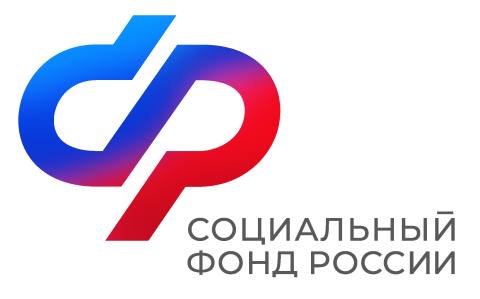 Отделение СФР по Ставропольскому краюКраевое Отделение СФР оплатило более 3 тысяч дополнительных выходных дней родителям детей с инвалидностьюРодители либо опекуны ребенка с инвалидностью могут использовать в календарном месяце четыре дополнительных оплачиваемых выходных дня. С начала года краевое Отделение СФР оплатило жителям Ставрополья 3219 таких выходных.Родители могут взять их подряд или в разные даты в течение месяца. Соответствующее заявление необходимо подать своему работодателю.«С сентября прошлого года дополнительные выходные можно  накапливать, чтобы использовать как разовый отпуск длительностью до 24 дней. График такого отпуска сотрудник согласовывает с работодателем», — напоминает управляющий региональным ОСФР Елена Долгова.Обращаем внимание, что взять дополнительные выходные дни по уходу за ребенком с инвалидностью может один из работающих родителей независимо от того, трудоустроен второй родитель или нет. Выплата производится в соответствие со средним заработком родителя. Неиспользованные в текущем календарном году дни не суммируются и не переносятся на следующий год.Если у вас остались вопросы, вы всегда можете обратиться в единый контакт-центр СФР, позвонив по телефону: 8 (800) 100-00-01 (работает круглосуточно, звонок бесплатный).